УПРАВЛЕНИЕ ОБРАЗОВАНИЯ АДМИНИСТРАЦИИ МО «БРАТСКИЙ РАЙОН»МУНИЦИПАЛЬНОЕ КАЗЁННОЕ ОБЩЕОБРАЗОВАТЕЛЬНОЕ УЧРЕЖДЕНИЕ«ТУРМАНСКАЯ СРЕДНЯЯ ОБЩЕОБРАЗОВАТЕЛЬНАЯ ШКОЛА»СОГЛАСОВАНО                                                                            УТВЕРЖДАЮЗаседание МС                                                                                  Приказ №_______МКОУ «Турманская СОШ»                                                            от « » _______ 2023 Протокол №___                                                                               Директор МКОУот « » _________2023 г.                                                                  «Турманская СОШ»Зам. Директора по УВР                                                                  МО «Братский район»Онищук С.В. ____________                                                           Московских Т.А. _________Дополнительная общеобразовательная общеразвивающая программа естественнонаучной направленности«Занимательная физика» с использованием оборудования «Точка роста»Возраст обучающихся 14-16 летСрок реализации 1 годУровень программы: базовыйАвтор – составитель:Казанцева Наталья ВладимировнаПедагог дополнительного образования, учитель физики Пос.Турма, 2023 г.Пояснительная запискаИнформационные материалы и литература. Дополнительная общеразвивающая программа «Очевидное - невероятное» разработана на основе программы «Занимательная физика», муниципального учреждения дополнительного образования «Иволгинский районный центр дополнительного образования» и                                                                                                                                                               в соответствии с нормативно-правовыми документами, регламентирующими деятельность образовательных организаций:Федеральный закон от 29.12.2012г. № 273-ФЗ «Об образовании в Российской Федерации»Порядок организации и осуществления образовательной деятельности по дополнительным общеобразовательным программам, утв. приказом Министерства просвещения РФ от 27 июля 2022г. № 629.Постановление Главного государственного санитарного врача РФ от 28.09.2020г. № 28 «Об утверждении санитарных правил СП 2.4.3648-20 «Санитарно-эпидемиологические требования к организациям воспитания и обучения, отдыха и оздоровления детей и молодежи»Постановление Главного государственного санитарного врача РФ от 28.01.2021г. № 2 «Об утверждении санитарных правил и норм СанПин 1.2.3685-21 «Гигиенические нормативы и требования к обеспечению безопасности и (или) безвредности для человека факторов среды обитания», «Гигиенические нормативы по устройству, содержанию и режиму работы организации воспитания и обучения, отдыха и оздоровления детей и молодежи»Указ Президента Российской Федерации от 21.07. 2020 года № 474 «О национальных целях развития Российской Федерации на период до 2030 года»Национальный проект «Образование» (утв. президиумом Совета при Президенте РФ по стратегическому развитию и национальным проектам (протокол от 24 декабря 2018г. № 16);Приказ Министерства просвещения РФ от 3 сентября 2019 г. № 467 «Об утверждении Целевой модели развития региональных систем дополнительного образования детей»;Стратегия развития воспитания в РФ  на период до 2025 года, утвержденная распоряжением Правительства РФ от 29 мая 2015 г. № 996-р;Распоряжение Правительства РФ от 12.11.2020 № 2945-р «Об утверждении плана мероприятий по реализации в 2021-2025 годах Стратегии развития воспитания в РФ до 2025 года»;Распоряжение Правительства РФ от 31 марта 2022 г. № 678-р «Об утверждении Концепции развития дополнительного образования детей до 2030 г. и плана мероприятий по ее реализации»Иные документыМетодические рекомендации по разработке и оформлению дополнительных общеразвивающих программ в организациях, осуществляющих образовательную деятельность в Иркутской области (составители Т.А. Татарникова, Т.П. павловская. – Иркутск, 2016г, 21 с.)Статус программы. Дополнительная общеразвивающая программа «Занимательная физика» разработана в 2023-2024 учебном году. Программа рассмотрена на методическом совете учреждения, утверждена приказом директора МКОУ «Турманская СОШ»Уровень освоения программы базовый.Направленность программы –  естественно - научнаяЗначимость (актуальность) и педагогическая целесообразность программы.Физика – это наука о природе, в которой физический эксперимент является важным методом исследования. Обучение физике нельзя представить только в виде теоретических занятий, даже если обучающимся на занятиях показываются только демонстрационные физические опыты. Проведение опытов и экспериментов позволяет активно включить обучающихся в работу с изучением и применением законов физики на занятиях. Это достигается при выполнении обучающимися лабораторного физического эксперимента, когда они сами собирают установки, проводят измерения физических величин, выполняют опыты. Одним из направлений предлагаемого курса является проведение большого количества занимательных опытов по физике.Весь материал доступен для обучающихся и соответствует их уровню развития, т.к. включены элементы занимательности и игры, которые необходимы для познавательной деятельности.Актуальность и педагогическая целесообразность программы заключаются в реализации естественнонаучного образования и воспитания детей и подростков на основе знаний об окружающем мире, самостоятельно приобретаемых в процессе выполнения учебно-исследовательских и проектных работ. Изучение элементов физики предполагает организацию и проведение практических работ на основе самостоятельной деятельности обучающихся при обсуждении наблюдаемых и получаемых результатов. Данная программа направлена на:– создание условий для развития ребенка;– развитие мотивации к познанию и творчеству;– обеспечение эмоционального благополучия ребенка;– приобщение детей к общечеловеческим ценностям;– профилактику асоциального поведения;– создание условий для социального и профессионального самоопределения;– интеллектуальное и духовное развития личности ребенка;– укрепление психического и физического здоровья.Педагогическая целесообразность программа помогает обучающимся оценить свой творческий потенциал с точки зрения образовательной перспективы и способствует созданию положительной мотивации обучающихся к самообразованию. Программа позволяет реально на практике обеспечивать индивидуальные потребности учащихся, профильные интересы детей, то есть реализовывать педагогику развития ребенка.Отличительная особенность программы. Основу программы «Занимательная физика» составляет выполнение доступных практических заданий и возможность использовать знания в повседневной жизни. Ребенок формулирует проблему, ищет пути ее решения, достигает цели и делает выводы. Обучающиеся работают по инструкционным картам, в которых отображается содержание работ, поставлены цели, а также предлагается необходимое оборудование и материалы, далее самостоятельно ставят цели, описывают оборудование и планируют ход эксперимента. Данные задания предлагается выполнять после каждой изученной темы раздела.Адресат программы. Дополнительная общеразвивающая программа «Очевидное - невероятное» адресована школьникам 14 – 16 лет. Принципы формирования учебной группы. Группа формируется из детей и подростков разного возраста. Количество обучающихся. Оптимальное количество обучающихся в учебной группе – 12 -15 человек. Программа предусматривает включение в образовательный процесс детей и подростков с ограниченными возможностями здоровья. Возрастные особенности обучающихся 14-16-ти лет. Подросток может выполнять не только ту деятельность, которая ему интересна, но и ту, которая полезна и нужна. В этой связи еще более важное значение имеет работа над осознанием цели того или иного действия, поручении, деятельности. Подросток не будет действовать бессмысленно либо лишь как бессловесный исполнитель. Он, так или иначе, заинтересуется назначением и возможным результатом данной деятельности. Кроме того, в этом возрасте подростки могут выполнять многоэтапную деятельность, содержащую препятствия и определенные трудности. При этом также необходима сознательно поставленная цель или принятие подростком определенного решения. Срок освоения программы - 1 год , 34 недель, 9 месяцев.Форма обучения – очная. Программой не предусмотрена заочная форма обучения с применением дистанционных технологий. Дополнительная общеразвивающая программа «Занимательная физика» реализуется в течение всего учебного года, с осенними, зимними и весенними каникулами, что находит отражение в календарном учебном графике и календарном учебно-тематическом плане.Особенности организации образовательного процесса.Традиционная модель реализации дополнительной общеразвивающей программы, которая представляет собой линейную последовательность освоения содержания в течение одного года. Программа не реализуется в сетевой форме, так как в этом нет необходимости; программа не предусматривает модульный принцип представления содержания учебного материала.Режим занятий. Занятия проводятся 1 раз в неделю по 1,5 академических часа. Продолжительность 1 академического часа – 60 минут. Перерыв между занятиями – 15 минут.Цель программы. Формирование системы знаний о явлениях природы с помощью экспериментальной и учебно-исследовательской деятельности в области физикиЗадачи:Образовательные: способствовать самореализации учащихся в изучении конкретных тем физики;развивать и поддерживать познавательный интерес к изучению физики как науки;знакомить обучающихся с последними достижениями науки и техники; научить решать задачи нестандартными методами; развивать познавательный интерес при выполнении экспериментальных исследований с использованием информационных технологий.Воспитательные: воспитывать убежденность в возможности познания законов природы, в необходимости разумного использования достижений науки и техники; воспитание уважения к творцам науки и техники, отношения к физике как к элементу общечеловеческой культуры.Развивающие: развивать умения и навыки обучающихся самостоятельно работать с научно-популярной литературой;умения практически применять физические знания в жизни, формировать у обучающихся активность и самостоятельность, инициативность, повышать культуру общения и поведения.Комплекс основных характеристик образованияОбъем программы – общее количество часов, необходимых для освоения программного материала составляет 51 учебных часа. Для достижения поставленной цели и получения базовых знаний — это оптимальное количество часов.Содержание программы.Раздел 1. Введение -1,5 часаЗнакомство с группой. Техника безопасности.Цели и задачи программы. Природа. Явления природы. Что изучает физика? Наблюдения и опыты — методы научного познания.Измерение физических величин.Раздел 2. Входной контроль – 1,5 часаРаздел 3. Измеряем – 4,5 часаТеория: Измерения и измерительные приборы. Измерение линейных размеров тел. Единицы измерения. Измерение площади. Измерение объёма тел. Измерительный цилиндр (мензурка). Единицы измерения времени. Масса. Измерение массы.Практические занятия1.Самодельные весы.2.Измерение малых длин способом рядов3.Измерение объема брускаРаздел 4. Из чего всё состоит – 4,5 часаТеория: Форма, объем, цвет, запах. Состояние вещества. Движение частиц вещества. Взаимодействие частиц вещества.Практические занятия1.Сравнение характеристик тел2.Изготовление модели молекул3.Наблюдение диффузии4.Наблюдение различных состояний веществаРаздел 5. В мире взаимодействия – 4,5 часаТеория: Инерция. Взаимодействие тел. Сила. Измерение сил. Почему заостренные предметы колючи? Давление твёрдых тел. Архимедова сила. Море, в котором нельзя утонуть?Практические занятия1. Модель мертвой петли2. «Реактивный» шарик3. Наблюдение различных видов деформации4. Определение давления твердого тела.5. Плавающее яйцо6. Опыт «Лодочка»Раздел 6. В мире природы – 12,5 часаТеория: В мире движущихся тел. Наблюдение относительности движения. А движется ли тело? Траектория. Пройденный путь. Скорость. Наблюдение траектории движения шарика. В мире звука. Что такое звук и как его создать? В мире теплоты. Температура. Измерение температуры воды, воздуха. Практическая работа: Можно ли воду вскипятить в бумажном стаканчике? В мире света. Как образуются тени? От чего бывает радуга? В мире магнетизма: магнитные танцы. В мире электричества: электризация.Практические занятия1. Получение траектории движения2. Откуда берется ветер3. Нитяной телефон4. Кипяток в бумажном стаканчике5. В мире теней6. Опыт «Радуга»7. Магнитные танцы8. Электротрусишка.Раздел 7. Текущий контроль – 1,5 часаРаздел 8. В мире энергии – 4,5 часаТеория: Простые механизмы. Энергия. Виды энергии. Альтернативные источники энергии: механические электростанции, приливные электростанции биологическое топливо. Атомная энергия и безопасность.Практические занятия1.Изучение действия рычага и простых механизмов2.Вычисление механической работыРаздел 9. Земля наш дом родной – 4.5 часаТеория: Как устроена Земля? Строение Земли. Атмосфера – что это? Может ли воздух давить? Загрязнение атмосферы и гидросферы.Практические занятия1.Барометр своими руками2.Измерение влажностиРаздел 10. В мире космоса – 4,5 часаТеория: Что изучает астрономия? Солнечная система. Звездное небо и созвездия. Планеты земной группы. Планеты гиганты. Все о планетах.Практические занятия1. Практическая работа: Мой возраст на разных планетах.2.Составление карты звездного неба.3.Экскурсия «Наблюдение звездного неба».Игра: «Земля и Солнечная система»Раздел 11. Выполнение мини-проектов – 5,5 часаОпределению названия проекта, цели и задач исследования, оформлению результатов проектной деятельности. Оформление результатов проектной деятельности. Защита проекта.Раздел 12. Итоговый контроль – 1,5 часа.Планируемые результаты.Обучающийся должен знать:что изучает физика;смысл понятий: физическое явление, физический закон, вещество, материя, взаимодействие;примеры физических явлений: механических, тепловых, электрических, магнитных, световых явлениях;измерительные приборы, которыми пользуется физика: их сходства и отличия; назначение и правила использования приборов и оборудования для экспериментов.что такое молекула и делать ее модель из подручных средств;состояния вещества и их свойства;механизм явления диффузии;что такое сила и какие силы бывают;условие плавания тел; простые механизмы;как устроена Земля и что такое атмосфера;строение Солнечной системы;основные методы, применяемые в исследовательской деятельности.Обучающиеся должны уметь: пользоваться лабораторными приборами и инструментами, необходимыми для выполнения конкретного исследования. Вести записи наблюдений тетради и рабочей тетради;представлять результаты измерений; решать простейшие качественные задачи на применение изученных физических законов;осуществлять самостоятельный поиск информации естественнонаучного содержания с использованием различных источников (учебных текстов, справочных и научно-популярных изданий, компьютерных баз данных, ресурсов Интернета), ее обработку и представление в разных формах;использовать приобретенные знания и умения в практической деятельности;Обладать навыками:самостоятельных наблюдений за объектом исследования;измерений температуры, массы, объема, расстояния, размеров малых тел с помощью рядов, промежутка времени;сборки установки для эксперимента по описанию, рисунку, схеме;постановки эксперимента;выполнения реферативной и небольшой исследовательской работы.3. Комплекс организационно – педагогических условий.Учебный планКалендарный учебный график Количество учебных недель в 2023-2024 учебном году – 34, количество учебных дней –34, количество учебных часов –51.Дата начала реализации программы 1 сентября 2023 года, дата окончания реализации – 24. 05. 2024г.Осенние каникулы с 28 октября по 6 ноября Зимние каникулы с 30 декабря по 8 январяВесенние каникулы 23 марта по 1 апреляЗанятия проводятся 1 раз в неделю по 1,5 академических часаСентябрь 2023 г.  – 4 недели, 4 учебных дней, 6 учебных часов.Октябрь 2023 г.  – 4 недель, 4 учебных дней, 6 учебных часов.Ноябрь 2023 г.  – 4 недели, 4 учебных дней, 6 учебных часов.Декабрь 2023 г.  – 4 недели, 4 учебных дней, 6 учебных часов.Январь 2024 г.  – 3 недели, 3 учебных дней, 4,5 учебных часов.Февраль 2024 г.  – 5 учебных недели, 5 учебных дней, 7,5 учебных часов.Март 2024 г.  – 3 учебных недели, 3 учебных дней, 4,5 учебных часов.Апрель 2024 г.  – 4 учебных недели, 4 учебных дней, 6 учебных часов.Май 2024 г.  –3 чебных недели, 3 учебных дней, 4,5 учебных часов.Оценочные материалы.Оценка качества реализации программы «Очевидное - невероятное» включает в себя:Входной контроль; Текущий контроль;  Итоговая аттестация.   Входной контроль: Входная диагностика проводится в начале сентября с целью выявления уровня готовности обучающихся к освоению учебного материала программы. Входной контрольДля заданий с выбором ответа 1, 3, 4, 5, 7,8,9, 10, 11 обведите номер правильного ответа. Для других заданий запишите ответ в указанном месте.  1. Вещество – это…1) материалы, из которых изготовлены окружающие нас предметы
2) всё, что существует во Вселенной независимо от нашего сознания
3) тела, которые нас окружают
4) всё то, из чего состоят физические тела2. Для каждого физического понятия из первого столбца подберите соответствующий пример из второго столбца.  Запишите в таблицу выбранные цифры под соответствующими буквами.ФИЗИЧЕСКИЕ ПОНЯТИЯ                        ПРИМЕРЫА) Вещество                                                 1) Кусок пластилина
Б) Физическое тело                                     2) Идет дождь
                                                                      3) Огонь
                                                                      4) Вода3. Всё, что существует во Вселенной независимо от нашего сознания – это...1) Физическое тело
2) Вещество
3) Физические явления
4) Материя4. Источником физических знаний является…1) Измерение
2) Опыт
3) Наблюдение
4) Вычисление5. Какие явления относятся к механическим?1) Падает камень
2) Вода превращается в лёд
3) Слышны раскаты грома
4) Шелестит листва6. Для каждого физического понятия из первого столбца подберите соответствующий пример из второго столбца.  Запишите в таблицу выбранные цифры под соответствующими буквами. ФИЗИЧЕСКИЕ ПОНЯТИЯ                     ПРИМЕРЫ
А) Тепловое явление                               1) Катится мяч
Б) Световое явление                                2) Тает лёд
В) Звуковое явление                                3) Солнечный зайчик
                                                                   4) Эхо
                                                                   5) Поворачивается стрелка компаса7. Определите цену деления прибора (вольтметра) и предел его измерения.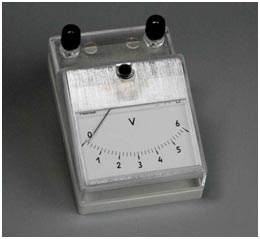 1) 1; 0
2) 1; 6
3) 0,2; 6
4) 5;0,28. Что значит измерить физическую величину?1) Выразить её в системе СИ.
2) Сравнить её с однородной величиной, принятой за единицу.
3) Определить её с помощью прибора.
4) Сравнить её с другой величиной.9. Выразите в системе СИ 30 мин и 2 км.1) 0,5 ч и 200000 см
2) 1800 с и 2000 м
3) 1800 с и 200 м
4) 0,5 ч и 2000 м10. Верны ли следующие утверждения? А.  Физика – одна из основных наук о природе.
Б. М.В. Ломоносов издал В России первый учебник по физике.1) верно только А
2) верно только Б
3) верны оба утверждения
4) оба утверждения неверны11. Запиши показания термометра с учетом погрешности прибора.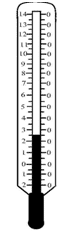 Ответ: ______________________ Система оценивания отдельных заданий и работы в целомЗадания с выбором ответа и часть заданий с кратким ответом оцениваются в 1 балл. Задания с кратким ответом на соответствие и на множественный выбор оцениваются в 2 балла, если верно указаны все элементы ответа, в 1 балл, если правильно указан хотя бы один элемент ответа, и в 0 баллов, если нет ни одного элемента правильного ответа.
Максимальный балл за всю работу составляет 13 балла.Рекомендуемая шкала перевода баллов в школьные отметкиОбразовательное учреждение может скорректировать представленную шкалу перевода баллов в школьные отметки с учетом контингента обучающихся.Текущий контроль:Кроссворд на тему "Взаимодействие тел"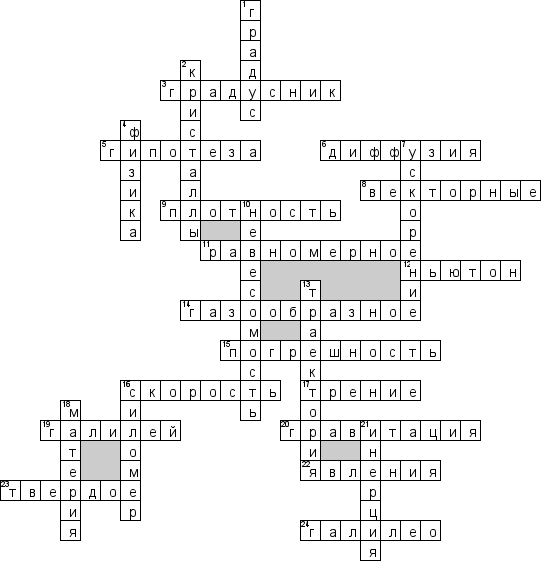 Кроссворд на тему "Взаимодействие тел"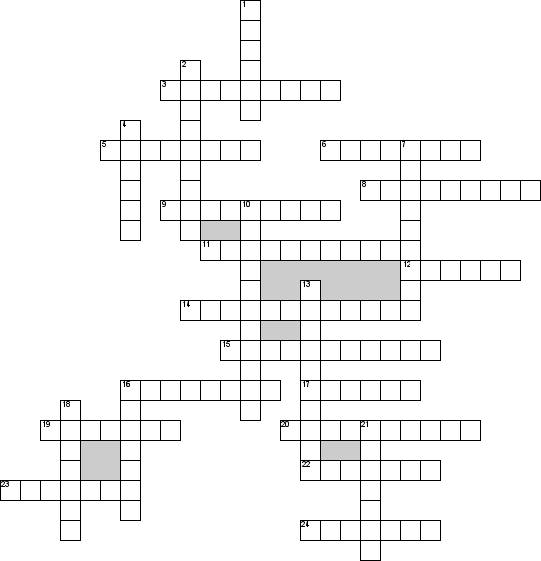 По горизонтали3. Прибор для измерения температуры?5. Догадка о том, как протекает явление6. Явление, при котором происходит взаимное проникновение молекул одного вещества между молекулами другого8. В результате чего оба тела изменяют свою скорость9. Физическая величина которая равна отношению массы тела к его объему11. Движение тела, во время которого оно проходит равные пути за равные промежутки времени12. Учёный, открывший основные законы движения тел и закон всемирного тяготения14. Агрегатное состояние вещества, при котором оно не имеет собственной формы и постоянного объема. Принимает форму сосуда и полностью заполняет предоставленный ему объем15. Всё, что существует во Вселенной независимо от нашего сознания16. Величина характеризующая быстроту движения тел17. Взаимодействие препятствующее относительному движению тел при соприкосновении19. Ученый, открывший законы падения тел и качания маятника, первым указал на существование явления инерции20. Притяжение22. Изменения, происходящие с телами и веществами в окружающем мире23. Агрегатное состояние вещества, при котором оно имеет собственную форму и объем24. Кто первый указал на существование инерции?По вертикали1. Единица измерения температуры?2. Твердые тела, молекулы которых расположенны в определённом порядке4. Как называется наука о простейших и вместе с тем наиболее общих законах природы, о материи, её структуре и движении?7. Величина, показывающая изменение скорости во времени10. Микрогравитация13. Линия, по которой движется тело16. Прибор для измерения мускульной силы руки18. Всё, что существует во Вселенной независимо от нашего сознания21. Явление сохранения скорости тела при отсутствии действия на него других телКритерии решения кроссворда:        Итоговая аттестация: Определение степени достижения результатов обучения, освоения программы обучения, закрепления знаний, ориентация учащихся на дальнейшее самостоятельное обучениеМини проект.Темы:1.Качество воды-качество жизни.2.Мыльные пузыри с точки зрения физики.3.Красивое, но страшное явление гроза.4.Сила притяжения.5.Способы определения массы тела без весов.6.Физика в моей будущей профессии.7.Современные средства связи. Сотовая связь.8.Электризация тел.9.Способы теплопередачи.10.Опытная проверка способов электризации тел.11.Плавание тел.12.Физика вокруг нас.Алгоритм оформления учащимися мини-проектаТема   _________________Результаты проектной деятельности могут быть представлены в виде: письменной работы: эссе, реферат, синквейн, аналитические материалы, обзорные материалы, отчёты, стендовый доклад и др.;Оценка проекта.Высокий уровень - Отметка «5»1. Правильно поняты цель, задачи выполнения проекта.2. Соблюдена технология исполнения проекта, выдержаны соответствующие этапы.3. Проект оформлен в соответствии с требованиями.4. Проявлены творчество, инициатива.5. Предъявленный продукт деятельности отличается высоким качеством исполнения,соответствует заявленной теме.Повышенный уровень - Отметка «4»1. Правильно поняты цель, задачи выполнения проекта.2. Соблюдена технология исполнения проекта, этапы, но допущены незначительные ошибки,неточности в оформлении.3. Проявлено творчество.4. Предъявленный продукт деятельности отличается высоким качеством исполнения,соответствует заявленной теме.Базовый уровень - Отметка «3»1. Правильно поняты цель, задачи выполнения проекта.2. Соблюдена технология выполнения проекта, но имеются 1-2 ошибки в этапах или воформлении.3. Самостоятельность проявлена на недостаточном уровне.Низкий уровень - Отметка «2»Проект не выполнен или не завершенПротокол итоговой аттестацииПРОТАКОЛ ИТОГОВОЙ АТТЕСТАЦИИ ДЕТЕЙ.В результате  итоговой аттестации обучающиеся показали следующее:Дата сдачи протоколов___________________________Методические материалыФормы обучения и виды занятий.  При организации учебной деятельности по программе используются следующие формы обучения: вводное занятие, систематизация и обобщение знаний, комбинированные формы, контроль знаний, собеседование, наблюдение, творческие работы, интерактивные игры и конкурсы, практическая работа, тестирование, создание презентации, проектные работыМетоды, формирующие и развивающие социальные и метапредметные умения и навыки, применяемые в ходе реализации программы:Практические методы обучения - это решение задач и экспериментальные работы обучающихся (лабораторные и фронтальные опыты, физический практикум, домашние эксперименты).Наглядный метод - обучающиеся, наблюдая, осмысливают результаты наблюдений, экспериментальные факты, анализируют их, делают выводы и получают в результате новые знания. К группе наглядных методов относятся, прежде всего, демонстрационный эксперимент и иллюстративный метод (использование рисунков, чертежей, таблиц, механических моделей, диапозитивов, кино-, теле-, видеофильмов и пр.). Структура учебного занятия:Организационный момент: эмоционально-психологический настрой учащихся.Введение в тему занятия: систематизация и обобщение знаний.Объяснение темы занятия:Практическая деятельность.Физкультминутка.Практическая работа.Подведение итогов. Рефлексия.Наведение порядка на рабочем месте.Методические разработки занятий. Воспитательные компоненты программы.Работа с родителями. Например: Родительское собрание «Организация набора в учебные группы через АИС «Навигатор». Беседа с родителями о проведении конкурса рисунков и плакатов по теме: «Физика в развлечениях». Конкурс рисунков и плакатов «Физика в развлечениях».Неделя семьи. Семейный творческий конкурс. Конкурс рисунков и плакатов «Физика в развлечениях»  Цель. Организация совместной деятельности детей и родителей. 1.Создание рисунков и плакатов2.Подготовка  выставки семейного творчества Участие родителей в реализации конкурса поможет им:дать  возможность педагогам познакомиться с детско-родительскими отношениями в семье, создать  условия для формирования партнёрских отношений между родителями и детьми,  способствовать  согласованному принятию совместных решений.Участие детей в реализации  конкурса поможет им:разрешить личностные проблемы детей и родителей;Научиться уважительно относиться к мнению взрослых, вырабатывать коллективное мнение.Профориентация обучающихся:План воспитательно-развивающие мероприятия объединения «название программы»на 2023-2024 учебный годИные компонентыУсловия реализации программыДля организации и осуществления образовательного процесса    необходим ряд компонентов, обеспечивающих его эффективность:Помещение: наличие учебного помещения со столами и стульями, доской, техническим оборудованием для демонстрации наглядного материала, видео- и аудиоматериалов;учебное помещение должно быть приспособлено для проведения физических опытов и экспериментов, в том числе и длительного характера;Методические материалы.Комплект методической литературыСправочникиЭнциклопедииДискивидеофрагменты научно-популярных передачМатериально-техническое обеспечение программыКомпьютер мультимедийный - с выходом в интернетПроекторФотоаппарат Лабораторное оборудованиеТаблицыКомплекты тестов и заданийИнформационные материалы для родителей (буклеты)Комплект плакатовКадровое обеспечение. Для реализации дополнительной общеразвивающей программы «Очевидное - невероятное» требуется педагог, обладающий профессиональными знаниями в области естественного-научного предмета, знающий специфику организации дополнительного образования.  Список литературы для педагогаНормативно-правовые документы1.Федеральный закон от 29.12.2012г. № 273-ФЗ «Об образовании в Российской Федерации»2.Порядок организации и осуществления образовательной деятельности по дополнительным общеобразовательным программам, утв. приказом Министерства просвещения РФ от 09.11.2018г. № 196  (с изменениями от 30.09.2020г.) 3.Указ Президента Российской Федерации от 21.07. 2020 года № 474 «О национальных целях развития Российской Федерации на период до 2030 года»4.Национальный проект «Образование» (утв. президиумом Совета при Президенте РФ по стратегическому развитию и национальным проектам (протокол от 24 декабря 2018г. № 16);5.Приказ Министерства просвещения РФ от 3 сентября 2019 г. № 467 «Об утверждении Целевой модели развития региональных систем дополнительного образования детей»Иные документы1.Методические рекомендации по разработке и оформлению дополнительных общеразвивающих программ в организациях, осуществляющих образовательную деятельность в Иркутской области (составители Т.А. Татарникова, Т.П. Павловская. – Иркутск, 2016г, 21 с.)Основная литература:  Белько Е. Веселые научные опыты / Е. Белько. - ООО «Питер Пресс», 2015 https://avidreaders.ru/read-book/veselye-nauchnye-opyty-dlya-detey-30.htmlВанклив Дж. Занимательные опыты по физике.-М.:АСТ: Астрель, 20015г.Ланина И.Я.100 игр по физике. - М.: Просвещение, 2017Перельман. Я. И. Занимательная физика. – Д.: ВАП. 2015 Саан Ван А.365 экспериментов на каждый день.-М.:Лаборатория знаний, 2019 https://avidreaders.ru/read-book/365-eksperimentov-na-kazhdyy-den.htmlЛитература для детей и родителей:Асламазов А.Г., Варламов А.А. Удивительная физика. М.-Добросвет, 2016. Гальперштейн. Л. Забавная физика. - М.: Детская литература, 2015.Майоров А.Н. Физика для любознательных, или О чем не узнаешь на уроке. Ярославль: Академия развития, 2015.№Название разделов, тем.Количество часовКоличество часовКоличество часовФорма промежуточной (итоговой) аттестации№Название разделов, тем.Всего практикатеория Форма промежуточной (итоговой) аттестации1.Раздел 1. Введение 1,510,52.Раздел 2. Входной контроль 1.51,5беседа3.Раздел3. Измеряем4,52,524.Раздел 4. Из чего все состоит4,53,515.Раздел 5. В мире взаимодействия4,513,56.Раздел 6 В мире природы 12,5102,57.Раздел 7. Текущая аттестация1,51,5Тестирование8.Раздел 8. В мире энергии4,531,59.Раздел 9. Земля наш дом родной4,531,510.Раздел 10. В мире космоса4,531,511.Раздел 11. Выполнение мини- проектов5,541,512.Раздел 12. Итоговая аттестация1,51,5Мини проектИтого 513417Раздел/месяц сентябрьоктябрьноябрьдекабрьянварьфевральмартапрельмай Всего часов по разделуРаздел 1. Введение 1,51,5Раздел 2. Входной контроль 1,51,5Раздел3. Измеряем31,54,5Раздел 4. Из чего все состоит4.54,5Раздел 5. В мире взаимодействия2,524,5Раздел 6 В мире природы 2.52,52,52,52,512.5Раздел 7. Текущая аттестация1,51,5Раздел 8. В мире энергии121,54,5Раздел 9. Земля наш дом родной31,54,5Раздел 10. В мире космоса31,54,5Раздел 11. Выполнение мини- проектов221,55,5Раздел 12. Итоговая аттестация10,51,5Итого 66664.57,54,564,551                 А                                 Б                        А                       Б                      В            № задания1234567891011балл12111211111Школьная отметка5432Первичный балл13-1211-98-65 и менее Верных ответовОценка результатаРекомендации ученикудо 9Слабый, круг интересов ограничен.Больше времени уделите учебнику и чтению научно-популярной литературы.10-16Посредственный, круг знаний в области физики мал.Чтение учебника носит поверхностный характер. Вам необходимо больше внимания уделять выяснению смысла физических понятий и законов.17-19Хороший, есть интерес к физике, умение концентрировать внимание.Желательно, чтобы Вы больше читали научно-популярной литературы, выступали с сообщениями перед одноклассниками.20-22Отличный, умение абстрактно мыслить, высокий уровень интеллектуального развития.Вам следует не снижать требований к своим занятиям и тренировать ум.23-24 Очень высокий, широкая эрудиция, глубокие знания, пытливый ум и редкая память.Так держать!Проблема проекта«Почему? »Актуальность проблемы - мотивацияЦель проекта«Зачем?» (мы делаем проект)ЦелепологаниеЗадачи проекта«Что?» (для этого мы делаем)Постановка задачМетоды и способы«Как?» (мы это можем делать)Выбор способов и методов - планирование работыРезультат«Что получится?» (как решена проблема)Ожидаемый результат№группаГод обученияКоличество обучающихся по спискуВыполняло работуВыполняло работуНе справилось с работойНе справилось с работойПолучили оценку (чел.)Получили оценку (чел.)Получили оценку (чел.)Получили оценку (чел.)ПроцентыПроцентыПроцентыСредний балл№группаГод обученияКоличество обучающихся по спискуЧел.%Чел.%543УспеваемостьУровень обученностиКачество знанийСредний балл1№11ИТОГОмесяцназваниеФорма проведениясентябрь«Технология изготовления детали как основа решения творческой задачи при проектировании»Творческая задачадекабрь«В мире профессий»конкурсмартПрофессия «Радиофизика» Просмотр фильма№п/пМероприятия Форма Месяц 1Решение кроссвордов: «Лучший ребус», «Чайнворд», «кроссворд»конкурссентябрь2«Физика за чайным столом»играоктябрь3«В мире мыльных пузырей»физические опытыноябрь4«В мире взаимодействия тел»решение кроссвордадекабрь5«Юные физики»турнирЯнварь6«Своя игра» по физикеиграфевраль7«Физика в развлечениях» конкурс «Рисунков и плакатов»март8«Таких вот возьмут в космонавты»квестАпрель9Показ мини-пректовМини-проектмай